HADMEDICA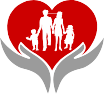 03-044 Warszawa,  ul. Płochocińska 111,  tel: 22 452 40 55,  email: recepcja@hadmedica.plWniosek o wydanie kopii dokumentacji medycznejJa ………………………………………………………………………………… nr PESEL ………………………………………………………legitymujący(a) się: dowodem osobistym/innym dokumentem tożsamościseria: ……………………nr: ………………………….. zwracam się z wnioskiem o wydanie kopii dokumentacji medycznej mojej / mojego niepełnoletniego dziecka /innego pacjenta…………………………………………………………………………………………… Zakres dokumentacji: □ Wyników badań diagnostycznych □ Dokumentacji dotyczącej leczenia u: ……………………………………………………………………………… □ Całości dokumentacji medycznej Wniosek o wydanie kopii dokumentacji medycznej jest realizowany przez Przychodnię Lekarską HADMEDICA w terminie do 14 dni. Opłata za jedną stronę wynosi 60 gr.Data  złożenia wniosku ……………………………………………….Pokwitowanie odbioru dokumentacji …………………………………………………………………….Oświadczam, że odebrałem/am wskazaną we wniosku dokumentację medyczną.